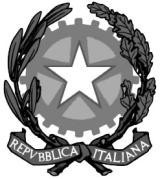 Tribunale Ordinario di RomaNona Sezione CivilePER LA RICHIESTA DI AUTORIZZAZIONE AD OTTENERE IL PASSAPORTO O ALTRO DOCUMENTO VALIDO PER L’ESPATRIO AL GIUDICE TUTELARE, NECESSARIA SOLO IN CASO DI MANCANZA DI ASSENSO DELL’ALTRO CONIUGE, OCCORRE:ISTANZA IN CARTA SEMPLICE INDIRIZZATA AL GIUDICE TUTELARE DEL TRIBUNALE COMPETENTE (LUOGO OVE RISIEDE IL FIGLIO MINORE);MARCA DA BOLLO DA € 27,00;CERTIFICATO DI RESIDENZA E STATO DI FAMIGLIA DEL RICHIEDENTE;COPIA DEL VERBALE DI SEPARAZIONE CON OMOLOGA O DEI PROVVEDIMENTI PROVVISORI PRESIDENZIALI, OVVERO COPIA DELLA SENTENZA DI DIVORZIO O DECRETO DI AFFIDAMENTO EMESSO DAL TRIBUNALE PER I MINORENNI;PROVA DI AVER RICHIESTO ALL’EX CONIUGE O EX CONVIVENTE IL CONSENSO AL RILASCIO DEL PASSAPORTO (RACCOMANDATA A.R., FAX, TELEGRAMMA COLLAZIONATO: DEVE RISULTARE LA RICEZIONE DELL’ATTO TRASMESSO);IN RELAZIONE AI MOTIVI DI URGENZA É INDISPENSABILE INDICARE LA CAUSA CHE HA IMPEDITO DI RICHIEDERE IL CONSENSO DELL’ALTRO GENITORE E DI PRESENTARE IN TEMPO UTILE IL RICORSO (NON É SUFFICIENTE LA SEMPLICE INDICAZIONE DELLA PROSSIMA DATA DI PARTENZA).IN ASSENZA DI DIMOSTRAZIONE DELL’URGENZA IL RICORSO VERRA’ ESAMINATO SECONDO I TEMPI ORDINARI DI TRATTAZIONE (FISSAZIONE UDIENZA CON NOTIFICA DEL RICORSO E DEL DECRETO FISSAZIONE UDIENZA A CARICO DI PARTE RICORRENTE).LE DOMANDE SI PRESENTANO DAL LUNEDI’ AL VENERDI’, DALLE ORE 9:00 ALLE 13:00, STANZA 31.IN CASI ECCEZIONALI E TEMPORANEI, SU DISPOSIZIONE DEL PRESIDENTE DEL TRIBUNALE, L’ORARIO DI APERTURA AL PUBBLICO DELLA CANCELLERIA PUO’ ESSERE LIMITATO ALLE ORE 12:00. 